08.05.2020Г.            Тема: «Обобщающий урок».1.Проверка Д/З Тестовая работа по ОДНКР 1. За сколько дней сотворил Бог мир?А)4       Б)  5               В) 6         Г) 72. Из чего Господь сотворил мир?А) Из материи                   Б) Из хаоса                        В) Из ничего3. Что появилось раньше: солнце или свет?А) Солнце      Б) СветРасположи в хронологическом порядке:Люди, деревья, рыбы, звери, птицы_______________________________Каким образом, способом Бог сотворил мир?А) Придумал  Б) Взмахнул волшебной палочкой     В) Сказал и стало так (сотворил словом)Как Библия называет седьмой день Творения?А)  День отдыха   Б)  День покояПервого человека звалиА) Моисей          Б) Иосиф        В) Адам8 .Жену первого человека звали:А) Ева        Б) Сара    В) Мария9. Как звали злобного духа, который не хотел жить в послушании у Бога?А)диавол           Б) черт       В) леший10. Что произошло, когда Адам и Ева съели запретный плод?А)Произошло грехопадениеБ)Ничего страшного не произошлоВ)Они заболелиГ)Им пришлось убить змея11. Каковы последствия грехопадения?А) В мир вошел грех, разлад, тление и смерть.Б) В отношении человека ничего не изменилось, так как проклятие пало только на змеяВ) Человек сделался более свободным и раскрепощенным, так как осознал, что отныне он сам себе указГ) Человек стал как Бог, знающий добро и зло12. Найдите и подпишите «Райский сад» А)    Б) 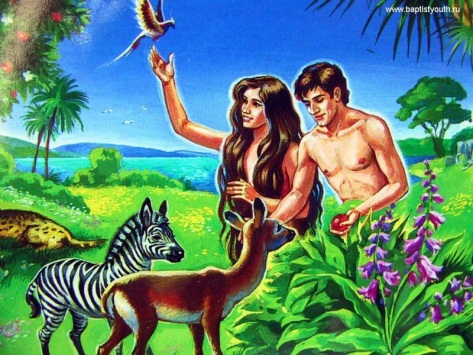 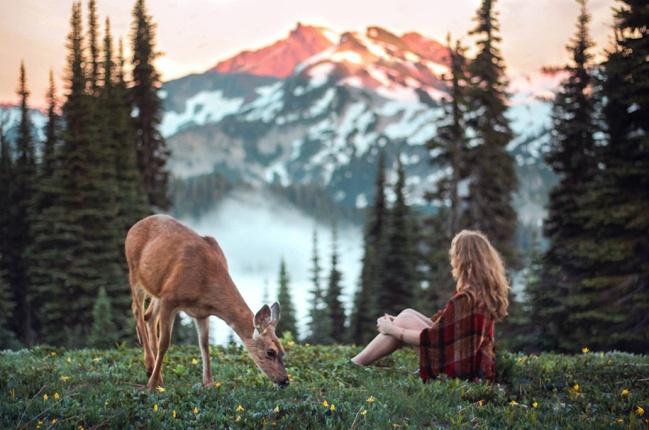 В)       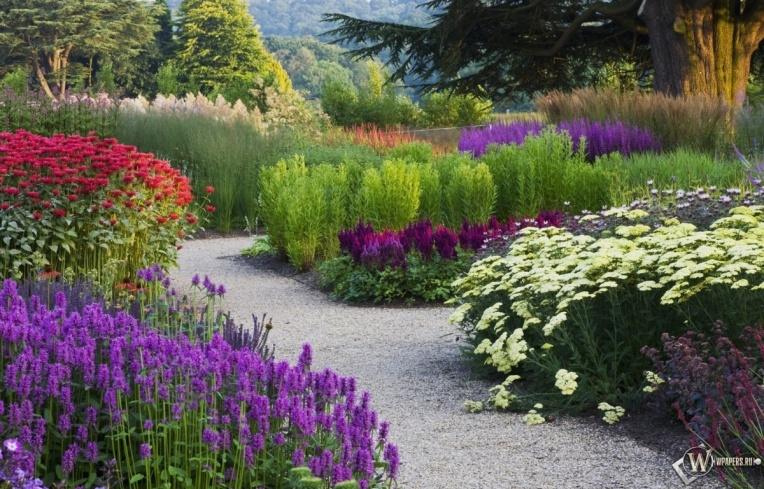 ___________________________ ________________________13. Выбери правильный ответЕсли человек старается жить праведно, творить добро, душа его становится чистой сильной, наполненной любовью к Богу и людям. После смерти телаА) такая душа будет находиться с Богом, вечной блаженной жизньюБ) такую душу ждёт мука вечная14. Узнай по описанию и подчеркни название фрески.Однажды итальянец во время службы в церкви увидел в хоре юношу, настолько одухотворенного и чистого, что не оставалось сомнения: вот оно — воплощение Иисуса для его фрески.Последним персонажем, прототип которого художнику так и не удавалось до последнего найти, был Иуда. Художник часами бродил узкими итальянскими улочками в поисках подходящей модели. И вот спустя 3 года, да Винчи нашел то, что искал. В канаве валялся пьяный мужчина, который уже давно находился на краю социума. Художник приказал привести пьяницу в его мастерскую. Мужчина практически не держался на ногах и слабо соображал, куда он вообще попал.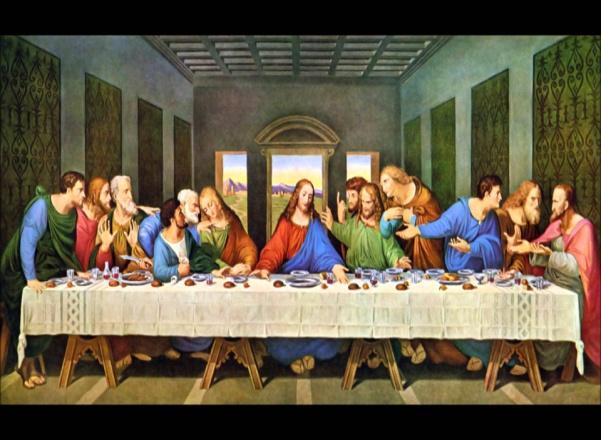 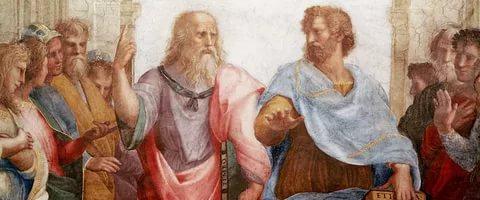 Тайная вечеря                                                Афинская школа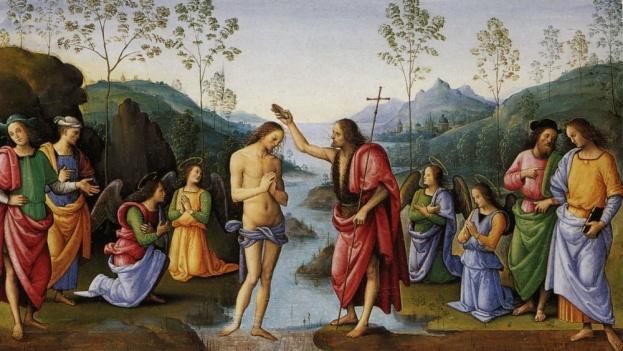 Крещение Господне.16. Кого христиане считают Творцом ?______________________17. Заполни пропуски.По представлениям православных христиан человек, с одной стороныЧЕЛОВЕКСущество________________ Обладает __________________________________________________________________________________________________________________________________________________________18. Особый вид творчества - ___________________________________19. Перед вами икона «Троица»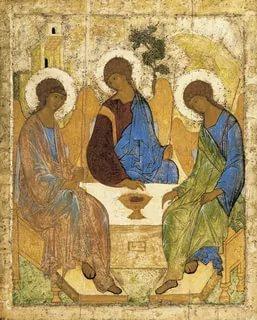 Чьи образы написал иконописец Андрей Рублев?Д/З нет   